SPONSORED SLEEP ON THE FLOOR FOR ONE NIGHTPlease sponsor me, __________________________________________________, to sleep on the floor for one whole night during the Christmas holidays, to put myself in the shoes of a child who has to do this every night of the year !School or home address: _________________________________________________________________________________________________________________________________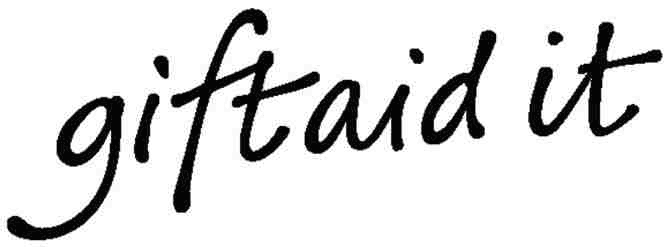 TitleSponsor’s full nameTitle, Initial and surnameTitleSponsor’s full nameTitle, Initial and surnameTitleSponsor’s full nameTitle, Initial and surnameSponsor’s home addressPostcodePostcodePostcodePostcodePostcodePostcodePostcodeAmount£Date paidGift Aid?✓MrASample12 Sample StreetAB123CD£5.0011.11.2020✔Your totalYour totalYour totalYour totalYour totalTitleSponsor’s full nameTitle, Initial and surnameTitleSponsor’s full nameTitle, Initial and surnameTitleSponsor’s full nameTitle, Initial and surnameSponsor’s home addressPostcodePostcodePostcodePostcodePostcodePostcodePostcodeAmount£Date paidGift Aid?✓MrASample12 Sample StreetAB123CD£5.0019.03.2013✔TotalTotalTotalTotalTotalTotal carried overTotal carried overTotal carried overTotal carried overTotal carried overGRAND TOTALGRAND TOTALGRAND TOTALGRAND TOTALGRAND TOTAL